TP sur l’organisation d’une fleur d’angiospermeProposer une stratégie de résolution permettant de répondre au questionnement :Montrez que l’anatomie des fleurs est organisée en couronnes concentriques et déterminez sa mise en place génétique.Objectifs notionnels de la séance :Observer la présence de 4 verticilles concentriques.Comprendre la mise en place génétique de cette structure.Objectifs de capacités expérimentales :Réaliser une dissection floraleRéaliser avec soin et observer une lame microscopiqueMatériel :Fleur d’angiospermePince fine.LoupeLames, lamelles, verres de montre.Scotch, feuille blancheProtocole :Dissection floraleManipulation :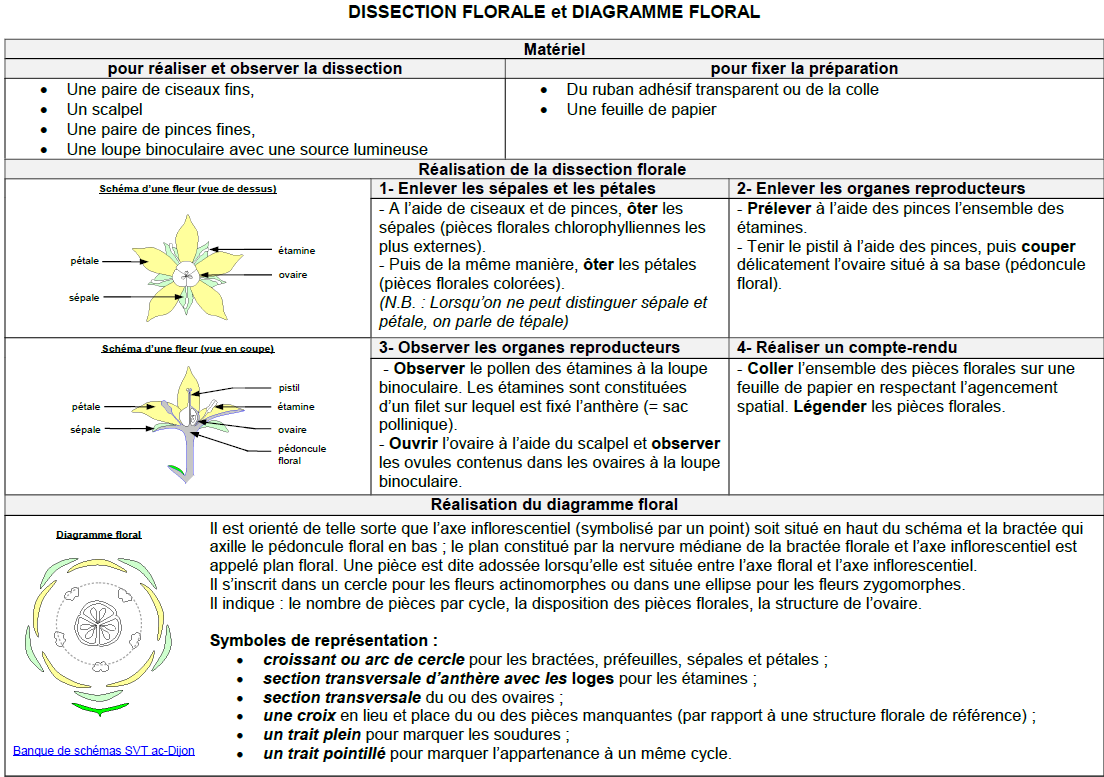 Détermination de la morphogénèse florale.La mise en place de la fleur est déterminée génétiquement. On a pu identifier trois classes de gènes homéotiques, A, B et C qui interviennent dans les cellules qui composeront la fleur au niveau des bourgeons. Si ces trois classes de gènes sont inactivées, alors la fleur est composée de simples feuilles.On a pu expérimentalement inactiver ces gènes de façon séquentielle.Voici les résultats obtenus :Enfin, on a pu déterminer que si les gènes de classe A sont inactivés, les gènes de classe C s’expriment à leur place et inversement. Cette exclusion réciproque ne concerne pas les gènes de classe B.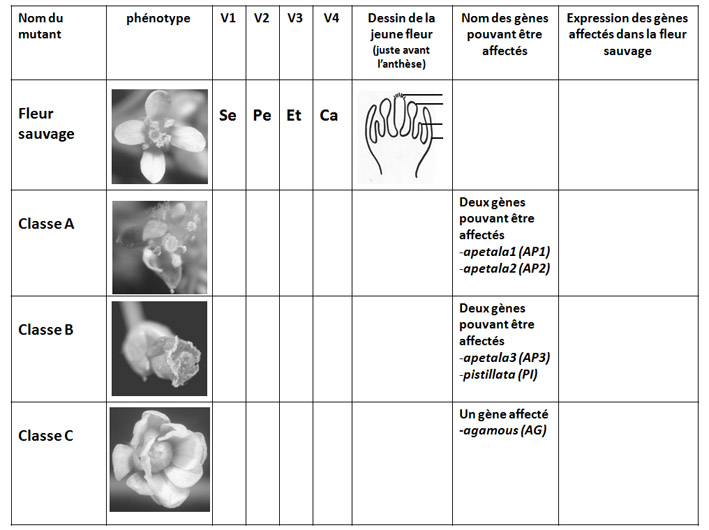 Lorsque tous les gènes s’expriment, on obtient une fleur normale constituée de 4 verticilles : sépales, pétales, étamines, carpelles du pistil.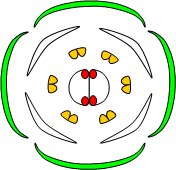 L’inactivation des gènes de classe A donne des fleurs qui ne comportent ni sépales, ni pétales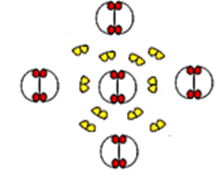 L’inactivation des gènes de classe B donne des fleurs constituées uniquement de sépales et de carpelles.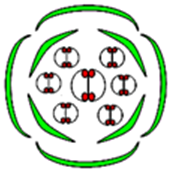 L’inactivation des gènes de classe C donne des fleurs dépourvues d’étamines et de carpelles.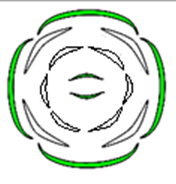 